THÔNG BÁOTRẢ LẠI ĐƠN KHÁNG CÁO  Kính gửi: (2).................................................................................     Địa chỉ: (3)...................................................................................  Sau khi xem xét đơn kháng cáo của: (4)........................ và các tài liệu, chứng cứ kèm theo (nếu có) đối với Bản án (Quyết định) sơ thẩm số..../..../HC-ST(5) ngày.... tháng ..... năm ..... của Tòa án nhân dân....................................................  Về việc yêu cầu Tòa án giải quyết (ghi tóm tắt các yêu cầu trong đơn kháng cáo).............................................................................................................  Xét thấy đơn kháng cáo không hợp lệ vì lý do (6) .......................................  Căn cứ vào khoản 4 Điều 207 của Luật tố tụng hành chính;  Tòa án nhân dân............................ trả lại đơn kháng cáo cùng các tài liệu, chứng cứ kèm theo (nếu có) và thông báo cho (7).......được biết.TÒA ÁN NHÂN DÂN....... (1)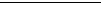 Số: .../..../TB-TACỘNG HÒA XÃ HỘI CHỦ NGHĨA VIỆT NAMĐộc lập - Tự do - Hạnh phúc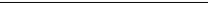 ........, ngày...... tháng ...... năm......Nơi nhận:- Như kính gửi;- Lưu hồ sơ vụ án.THẨM PHÁN(Ký tên, ghi rõ họ tên, đóng dấu)